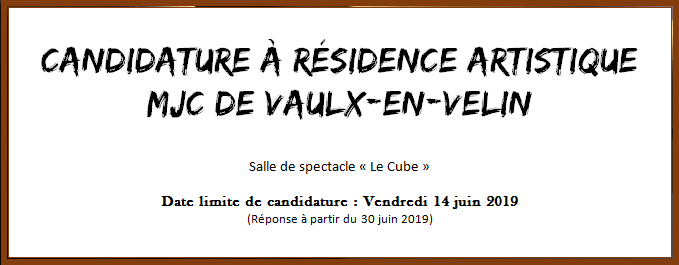 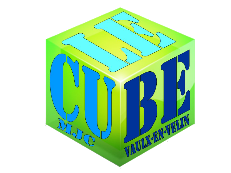 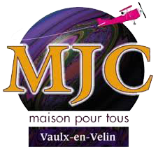 Fiche de renseignementsTous les champs sont à remplir impérativementDocuments à joindre Par mail et sous format numérique   Fiche ci-dessous COMPLETE Une ou des photos de la troupe et éventuellement du spectacle en création (en format PNG ou JPEG).  Un CV de la Compagnie ou des artistesInformations généralesNom du groupe :Genre (ex : théâtre d’objet, musique rock, etc.) : Présentation de la Cie/association/groupe (histoire, valeurs, etc.) :Adresse du groupe (siège de l’association) :Interlocuteur principal (nom, prénom, rôle dans le groupe, numéro de tel.) :Site internet et/ou Facebook :Informations spécifiques au projetPrésentation du projet artistique/ note d’intention (dans le cadre de cette résidence) :Autres membres présents pendant la résidence (nom, prénom, tel, rôle au sein de cette résidence, ex : metteur en scène, acteur, chanteur, technicien, etc.) :Besoins (matériel, temps de travail en heure, espace, technique, humain) :Période de résidence souhaitée (jour(s), créneaux horaires, durée) :Date de représentation souhaitée :Durée envisagée de la représentation :